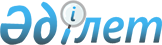 Об установлении публичного сервитута для прокладки и эксплуатации коммунальных и инженерных сетей к объектам Универсиады 2017 годаПостановление акимата города Алматы от 17 сентября 2015 года N 3/557. Зарегистрировано Департаментом юстиции города Алматы 02 октября 2015 года N 1205

      В соответствии со статьями 16 и 69 Земельного кодекса Республики Казахстан и статьей 27 Закона Республики Казахстан «О местном государственном управлении и самоуправлении в Республике Казахстан», акимат города Алматы ПОСТАНОВЛЯЕТ:



      1. Установить публичный сервитут на земельные участки для прокладки и эксплуатации коммунальных и инженерных сетей к объектам Универсиады 2017 года, расположенные вдоль Кульджинского тракта в Медеуском районе, согласно приложению к настоящему постановлению.

      2. Управлению энергетики и коммунального хозяйства города Алматы в установленном законодательством порядке:

      1) уведомить собственников и землепользователей земельных участков о принятом постановлении.

      2) обеспечить размещения настоящего постановления на интернет-ресурсе.

      3. Контроль за исполнением настоящего постановления возложить на заместителя акима города Алматы Б. Сауранбаева.

      4. Настоящее постановление вступает в силу со дня государственной регистрации в органах юстиции и вводится в действие по истечении десяти календарных дней после дня его первого официального опубликования.      Аким города Алматы            Б. Байбек

Приложение

к постановлению акимата

города Алматы

от 17 сентября 2015 года

№ 3/557
					© 2012. РГП на ПХВ «Институт законодательства и правовой информации Республики Казахстан» Министерства юстиции Республики Казахстан
				№ п/пМесторасположение земельного участкаПлощадь установления публичного сервитута, гектар1231восточнее Кульджинского тракта, севернее Талгарского тракта18,01312восточнее Кульджинского тракта, севернее улицы Халиуллина154,75